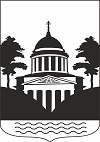 № 5, пятница 17 апреля 2023 года В данном номере опубликованы следующие документы:1. Постановление Администрации Любытинского муниципального района от  17.04.2023 № 464 «Об утверждении Порядка предоставления в 2023 году гранта в форме субсидии юридическим лицам (за исключением субсидий государственным (муниципальным) учреждениям), индивидуальным предпринимателям, физическим лицам - производителям товаров, работ, услуг, предоставляемого на конкурсной основе из бюджета Любытинского сельского поселения Любытинского района на финансовое обеспечение затрат на реализацию мероприятий по проведению фестиваля восстановления исторической среды «Том Сойер Фест» на территории Любытинского сельского поселения»2. Распоряжение Администрации Любытинского муниципального района от  17.04.2023 № 137-рг «О проведении на территории Любытинского сельского поселения  конкурса по отбору получателей гранта в форме субсидии на реализацию мероприятий по проведению фестиваля восстановления  исторической среды «Том Сойер Фест»Российская  ФедерацияНовгородская областьАдминистрация  Любытинского муниципального районаП О С Т А Н О В Л Е Н И Еот  17.04.2023 № 464р.п.ЛюбытиноОб утверждении Порядка предоставления в 2023 году гранта в форме субсидии юридическим лицам (за исключением субсидий государственным (муниципальным) учреждениям), индивидуальным предпринимателям, физическим лицам - производителям товаров, работ, услуг, предоставляемого на конкурсной основе из бюджета Любытинского сельского поселения Любытинского района на финансовое обеспечение затрат на реализацию мероприятий по проведению фестиваля восстановления исторической среды «Том Сойер Фест» на территории Любытинского сельского поселенияВ соответствии с пунктом 7 статьи 78 Бюджетного кодекса Российской Федерации, в целях выполнения мероприятий муниципальной программы «Благоустройство территории Любытинского сельского поселения на 2016-2020 годы и на период до 2028 года», утвержденной постановлением Администрации муниципального района от 01.02.2023 № 88, Администрация       Любытинского муниципального района постановляет:1. Утвердить прилагаемые:Порядок предоставления в 2023 году гранта в форме субсидии юридическим лицам (за исключением субсидий государственным (муниципальным) учреждениям), индивидуальным предпринимателям, физическим лицам - производителям товаров, работ, услуг, предоставляемого на конкурсной основе из бюджета Любытинского сельского поселения Любытинского района на финансовое обеспечение затрат на реализацию мероприятий по проведению фестиваля восстановления исторической среды «Том Сойер Фест» на территории Любытинского сельского поселения;Положение о конкурсной комиссии по проведению отбора получателей гранта в форме субсидии юридическим лицам (за исключением государственных (муниципальных) учреждений), индивидуальным предпринимателям, физическим лицам производителям товаров, работ, услуг, предоставляемого на конкурсной основе из бюджета Любытинского сельского поселения Любытинского района на финансовое обеспечение затрат на реализацию мероприятий по проведению фестиваля восстановления исторической среды «Том Сойер Фест»;2Состав комиссии по предоставлению гранта в форме субсидии юридическим лицам (за исключением субсидий государственным (муниципальным) учреждениям), индивидуальным предпринимателям, физическим лицам - производителям товаров, работ, услуг, предоставляемого на конкурсной основе из бюджета Любытинского сельского поселения Любытинского района на финансовое обеспечение затрат на реализацию мероприятий по проведению фестиваля восстановления исторической среды «Том Сойер Фест». 2. Контроль за выполнением постановления возложить на Первого заместителя Главы администрации Матвееву С.В.3. Опубликовать постановление в бюллетене «Официальный вестник поселения» и разместить на официальном сайте Администрации Любытинского муниципального района.Главамуниципального района  А.А.УстиновУТВЕРЖДЕНпостановлением Администрациимуниципального районаот 17.04.2023 №464ПОРЯДОК      предоставления в 2023 году гранта в форме субсидии юридическим лицам (за исключением субсидий государственным (муниципальным) учреждениям), индивидуальным предпринимателям, физическим лицам - производителям товаров, работ, услуг, предоставляемого на конкурсной основе из бюджета Любытинского сельского поселения Любытинского района на финансовое обеспечение затрат на реализацию мероприятий по проведению фестиваля восстановления исторической среды «Том Сойер Фест» на территории Любытинского сельского поселения1. Общие положения о предоставлении Гранта        1.1. Настоящий Порядок разработан в соответствии с пунктом 7 статьи 78 Бюджетного кодекса Российской Федерации, Постановлением Правительства Российской Федерации от 18 сентября 2020 года №1492 «Об общих требованиях к нормативным правовым актам, муниципальным правовым актам, регулирующим предоставление субсидий, в том числе грантов в форме субсидий, юридическим лицам, индивидуальным предпринимателям, а также физическим лицам - производителям товаров, работ, услуг, и о признании утратившими силу некоторых актов Правительства Российской Федерации и отдельных положений некоторых актов правительства Российской Федерации» и определяет цели, условия и порядок предоставления в 2023 году гранта в форме субсидии юридическим лицам (за исключением субсидий государственным (муниципальным) учреждениям), индивидуальным предпринимателям, физическим лицам в целях финансового обеспечения затрат на реализацию мероприятий по проведению фестиваля восстановления исторической среды «Том Сойер Фест» (далее Грант) в рамках реализации муниципальной программы «Благоустройство территории Любытинского сельского поселения на 2016-2020 годы и на период до 2028 года», утвержденной постановлением Администрации муниципального района от 01.02.2023 № 88 (далее программа).         Настоящий Порядок устанавливает механизм предоставления Гранта из бюджета Любытинского сельского поселения Любытинского района юридическим лицам (за исключением государственных (муниципальных) учреждений), индивидуальным предпринимателям, физическим лицам – 2производителям товаров, работ, услуг, предоставляемого на конкурсной основе, находящимся на территории Любытинского сельского поселения.         1.2. Грант предоставляется из бюджета Любытинского сельского поселения, за счет полученных из бюджета Новгородской области иных межбюджетных трансфертов на реализацию мероприятий в рамках фестиваля восстановления исторической среды «Том Сойер Фест».        1.3. Целью предоставления Гранта является финансовое обеспечение затрат на реализацию мероприятий по проведению фестиваля восстановления исторической среды «Том Сойер Фест».         Целевой показатель результативности предоставления Гранта на реализацию мероприятий в рамках проведения фестиваля восстановления исторической среды «Том Сойер Фест» - 5 (пять) восстановленных фасадов зданий в историческом центре р.п.Любытино. Срок достижения целевого показателя результативности предоставления – 31 декабря 2023 года.        1.4. Грант предоставляется в пределах средств, предусмотренных на реализацию пункта 2.14 перечня мероприятий программы «Благоустройство территории Любытинского сельского поселения на 2016-2020 годы и на период до 2028 года» на 2023 финансовый год.        1.5. Сумма Гранта на 2023 год составляет 3367955,28 (три миллиона триста шестьдесят семь тысяч девятьсот пятьдесят пять) рублей 28 копеек.        1.6. Грант юридическим лицам (за исключением субсидий государственным (муниципальным) учреждениям), индивидуальным предпринимателям, а также физическим лицам в связи с производством (реализацией) ими товаров, выполнением работ, оказанием услуг, в соответствии с настоящим Порядком, предоставляется на:        а) приобретение расходных материалов, хозяйственных товаров, других товарно-материальных ценностей;      б) оплату выполненных работ и услуг сторонних организаций, связанных с проведением фестиваля восстановления исторической среды «Том Сойер Фест»;     в) оплату труда внештатных работников, начисленную в связи с реализацией проекта, с начислениями во внебюджетные фонды;     г) банковские услуги, налоговые платежи.	     1.7. Органом местного самоуправления, осуществляющим функции главного распорядителя бюджетных средств, до которого в соответствии с бюджетным законодательством Российской Федерации, как получателя бюджетных средств, доведены в установленном порядке лимиты бюджетных обязательств на предоставление субсидий на 2023 год, является Администрация Любытинского муниципального района (далее Администрация).3     1.8. Получателем Гранта является победитель конкурсного отбора.      Критерии, условия и порядок конкурсного отбора утверждены настоящим постановлением.      1.9. Критериями отбора получателей Гранта, имеющих право на получение Гранта из бюджета Любытинского сельского поселения Любытинского района, на первое число месяца, предшествующего месяцу, в котором планируется проведение отбора являются:      а) осуществление получателем Гранта деятельности на территории Любытинского сельского поселения;      б) у участников отбора может быть неисполненная обязанность по уплате налогов, сборов, страховых взносов, пеней, штрафов, процентов, подлежащих уплате в соответствии с законодательством Российской Федерации о налогах и сборах, не превышающая 300 тыс. рублей;      в) отсутствие просроченной задолженности по возврату в бюджет Любытинского сельского поселения Любытинского района субсидий, бюджетных инвестиций, а также иной просроченной (неурегулированной) задолженности по денежным обязательствам перед Любытинским сельским поселением, из бюджета которого планируется предоставление субсидий, в том числе грантов в форме субсидий, юридическим лицам (за исключением субсидий государственным (муниципальным) учреждениям), индивидуальным предпринимателям, а также физическим лицам производителям товаров, работ, услуг из бюджета Любытинского сельского поселения Любытинского района;     г) участники отбора - юридические лица не должны находиться в процессе реорганизации (за исключением реорганизации в форме присоединения к юридическому лицу, являющемуся участником отбора, другого юридического лица), ликвидации, в отношении них не введена процедура банкротства, деятельность участника отбора не приостановлена в порядке, предусмотренном законодательством Российской Федерации, а участники отбора - индивидуальные предприниматели не должны прекратить деятельность в качестве индивидуального предпринимателя;      д) в реестре дисквалифицированных лиц отсутствуют сведения о дисквалифицированных руководителе, членах коллегиального исполнительного органа, лице, исполняющем функции единоличного исполнительного органа, или главном бухгалтере участника отбора, являющегося юридическим лицом, об индивидуальном предпринимателе и о физическом лице - производителе товаров, работ, услуг, являющихся участниками отбора;     е) участники отбора не должны являться иностранными юридическими лицами, в том числе местом регистрации которых является государство или территория, включенные в утверждаемый Министерством финансов  Россий-4ской Федерации перечень государств и территорий, используемых для промежуточного (офшорного) владения активами в Российской Федерации (далее - офшорные компании), а также российскими юридическими лицами, в уставном (складочном) капитале которых доля прямого или косвенного (через третьих лиц) участия офшорных компаний в совокупности превышает 25 процентов (если иное не предусмотрено законодательством Российской Федерации). При расчете доли участия офшорных компаний в капитале российских юридических лиц не учитывается прямое и (или) косвенное участие офшорных компаний в капитале публичных акционерных обществ (в том числе со статусом международной компании), акции которых обращаются на организованных торгах в Российской Федерации, а также косвенное участие таких офшорных компаний в капитале других российских юридических лиц, реализованное через участие в капитале указанных публичных акционерных обществ;     ж) участники отбора не должны в текущем финансовом году получать средства из бюджета Любытинского сельского поселения на основании иных муниципальных правовых актов на цели, установленные настоящим Порядком, указанные в пункте 1.2 настоящего Порядка;     з) участники отбора не должны находиться в перечне организаций и физических лиц, в отношении которых имеются сведения об их причастности к экстремистской деятельности или терроризму, либо в перечне организаций и физических лиц, в отношении которых имеются сведения об их причастности к распространению оружия массового уничтожения;    и) наличие у участников отбора:     -опыта, необходимого для достижения целей предоставления субсидии (в случае, если такое требование предусмотрено правовым актом);      -кадрового состава, необходимого для достижения целей предоставления субсидии (в случае, если такое требование предусмотрено правовым актом);      -материально-технической базы, необходимой для достижения целей предоставления субсидии (в случае, если такое требование предусмотрено правовым актом);      -документов, необходимых для подтверждения соответствия участника отбора требованиям, предусмотренным настоящим подпунктом.2. Условия и порядок предоставления Гранта       2.1. Получатель Гранта определяется по результатам отбора, проводимого в форме конкурса. Конкурс проводится при определении получателя Гран-5та исходя из наилучших условий достижения результатов, в целях достижения которых предоставляется Грант (далее – результат предоставления гранта).      Отбор получателей Гранта осуществляется комиссией из числа компетентных специалистов, которая формируется на основании настоящего постановления в соответствии с критериями отбора, установленными п. 1.9. настоящего Порядка.        2.2. Заявки на участие в конкурсе принимаются до 17 час. 00 мин. 18 мая 2023 года Администрацией по адресу: 174760, р.п.Любытино, ул.Советов, д.29, каб.12, тел. 8(816-68)62-310, доб.6634.        2.3. Объявление о начале подаче заявок на предоставление Гранта публикуется в бюллетене «Официальный вестник поселения» и размещается на официальном сайте Администрации в информационно-телекоммуникационной сети «Интернет» (http://lubytino.ru) в срок не менее, чем за 30 календарных дней до истечения срока подачи заявок.       2.4. В целях получения Гранта Заявители не позднее срока окончания подачи заявок, указанного в пункте 2.2 настоящего Порядка, представляют на бумажном носителе:         - заявку для участия в отборе (приложения № 1, № 2 к настоящему Порядку);         -  заверенные копии учредительных документов (при наличии);        - копию свидетельства о государственной регистрации юридического лица, копия свидетельства о государственной регистрации индивидуального предпринимателя, копию свидетельства о постановке на учет в налоговом органе;         - копию выписки из Единого государственного реестра юридических лиц-для юридических лиц или из Единого государственного реестра индивидуальных предпринимателей - для индивидуальных предпринимателей;       - концепцию проекта, заполненную в соответствии с Приложение №3  к настоящему Порядку ;      - смету (сметы) реализации проекта по форме согласно Приложению №4 к настоящему Порядку;      - «дорожную карту» с указанием мероприятий по восстановлению фасадов зданий в историческом центре р.п.Любытино и сроков их выполнения;     - согласие на публикацию (размещение) в информационно-телекоммуникационной сети «Интернет» информации об участнике отбора, о подаваемом участником отбора предложении (заявке), иной информации об участнике отбора, связанной с соответствующим отбором;     -  согласие на обработку персональных данных (для физического лица);6- справки налогового органа о наличии или отсутствии у Заявителя неисполненной обязанности по уплате налогов, сборов, страховых взносов, пеней, штрафов, процентов, подлежащих уплате в соответствии с законодательством Российской Федерации о налогах и сборах по состоянию на первое число месяца, предшествующего месяцу, в котором направлена заявка. В случае непредставления Заявителем справки по собственной инициативе Администрация запрашивает посредством межведомственного взаимодействия сведения о наличии (об отсутствии) у Заявителя неисполненной обязанности по уплате налогов, сборов, страховых взносов, пеней, штрафов, процентов, подлежащих уплате в соответствии с законодательством Российской Федерации о налогах и сборах;     - справки, подписанной руководителем Заявителя (иным уполномо-ченным лицом) и главным бухгалтером (при наличии), подтверждающей отсутствие у Заявителя на первое число месяца, предшествующее месяцу, в котором направлена заявка, просроченной задолженности по возврату в бюджет Любытинского сельского поселения субсидий, бюджетных инвестиций, предоставленных в том числе в соответствии с иными муниципальными правовыми актами Любытинского сельского поселения, и иной просроченной задолженности по денежным обязательствам перед бюджетом Любытинского сельского поселения;     - информации о том, что Заявитель не находится в реестре недобросовестных поставщиков (подрядчиков, исполнителей) в связи с отказом от исполнения заключенных государственных (муниципальных) контрактов о поставке товаров, выполнении работ, оказании услуг по причине введения политических или экономических санкций иностранными государствами, совершающими недружественные действия в отношении Российской Федерации, граждан Российской Федерации или российских юридических лиц, и (или) введением иностранными государствами, государственными объединениями и (или) союзами и (или) государственными (межгосударственными) учреждениями иностранных государств или государственных объединений и (или) союзов мер ограничительного характера;      - справки, подписанной руководителем Заявителя (иным уполномоченным лицом) и главным бухгалтером (при наличии), подтверждающей, что Заявитель по состоянию первое число месяца, предшествующего месяцу, в котором направлена заявка, не находится в процессе реорганизации, ликвидации, в отношении него не введена процедура банкротства, его деятельность не приостановлена в порядке, предусмотренном законодательством Российской Федерации;    - справки, подписанной руководителем Заявителя (иным уполномоченным лицом) и главным бухгалтером (при наличии),  подтверждающей, что  Заяви-7тель не является иностранным юридическим лицом, в том числе местом регистрации которых является государство или территория, включенные в утверждаемый Министерством финансов Российской Федерации перечень государств и территорий, используемых для промежуточного (офшорного) владения активами в Российской Федерации (далее - офшорные компании), а также российскими юридическими лицами, в уставном (складочном) капитале которых доля прямого или косвенного (через третьих лиц) участия офшорных компаний в совокупности превышает 25 процентов (если иное не предусмотрено законодательством Российской Федерации);    - справки, подписанной руководителем Заявителя (иным уполномоченным лицом) и главным бухгалтером (при наличии), подтверждающей, что Заявитель не получал в текущем финансовом году средства из бюджета Любытинского сельского поселения на основании иных муниципальных правовых актов на цели, установленные настоящим Порядком;     - справки из реестра дисквалифицированных лиц об отсутствии сведений о дисквалифицированных руководителе, членах коллегиального исполнительного органа, лице, исполняющем функции единоличного исполнительного органа, главном бухгалтере Заявителя.       Копии документов заверяются подписью уполномоченного лица Заявителя и печатью (при наличии).    Кроме вышеуказанных документов дополнительно могут быть представлены рекомендательные письма, статьи, фотографии, иные документы и информационные материалы по усмотрению Заявителя.      Заявитель несет полную ответственность за достоверность представленных документов и информации в соответствии с действующим законодательством.       2.5. Отзыв заявки или внесение изменений в ранее поданную заявку и прилагаемые к ней документы возможен до даты окончания срока приема заявок, указанной в пункте 2.2 настоящего Порядка, на основании письменного заявления Заявителя.       2.6. Администрация регистрирует представленную заявку с прилага-емыми документами (далее пакет документов) в течение 1 (одного) рабочего дня со дня их поступления.        2.7. Комитет жилищно-коммунального  хозяйства Администрации Любытинского муниципального района (далее комитет ЖКХ) в течение 3 (трёх) рабочих дней со дня получения пакета документов осуществляет проверку представленных документов на их соответствие перечню доку-ментов, определенному пунктом 2.4 настоящего Порядка, соответствие За-явителя критериям, установленным пунктом 1.9 настоящего Порядка.      По результатам проверки представленного Заявителем пакета доку-ментов комитет ЖКХ не позднее 1 (одного) рабочего дня с момента за-вершения проверки документов:8     в случае отсутствия оснований для отклонения заявки, установленных 2.8 настоящего Порядка, подготавливает заключение для комиссии;     в случае наличия оснований для отклонения заявки подготавливает заключение, содержащее вывод о несоответствии представленных доку-ментов и (или) Заявителя требованиям, настоящего Порядка, и направляет       Заявителю уведомление об отклонении заявки с обоснованием причин.      2.8. Основаниями для отклонения заявки являются:      несоответствие Заявителя критериям, установленным пунктом 1.9 настоящего Порядка;     непредставление (или представление не в полном объеме) документов, предусмотренных пунктом 2.4 настоящего Порядка;      несоответствие представленных Заявителем документов требованиям, установленным пунктами 2.4 настоящего Порядка;подача заявки после истечения установленного срока подачи заявок.      2.9. В случае если в установленные сроки не поступило ни одного комплекта конкурсной документации, срок приёма конкурсной документации продлевается на 14 рабочих дней от даты его завершения, о чём участники Конкурса извещаются путём размещения соответствующей информации на официальном сайте в последний день приёма заявок.      2.10. Для принятия решения о предоставлении Гранта Администрация муниципального района формирует комиссию по предоставлению Гранта юридическим     лицам    (за исключением   субсидий     государственным (муниципальным) учреждениям), индивидуальным предпринимателям, физическим лицам в целях финансового обеспечения затрат на реализацию мероприятий по проведению восстановления исторической среды «Том Сойер Фест» (далее комиссия).    2.11. Заседание комиссии проводится не позднее 26 мая 2023 года.     2.12. Заседание комиссии считается правомочным, если в нем принимает участие более половины членов комиссии.    2.13. Рассмотрение конкурсной документации на предоставление Гранта осуществляется в порядке очередности в соответствии с датой регистрации заявок на предоставление Гранта.     2.14. Комиссия рассматривает конкурсную документацию, проводит проверку соответствия концепции проекта цели предоставления Субсидии, определенной пунктом 1.3 настоящего Порядка, а также соответствие затрат, включенных в смету реализации проекта, направлениям затрат, установленным пунктом 2.15 настоящего Порядка.    2.15. Направления затрат, связанных с реализацией проекта, на финансовое обеспечение которых предоставляется Грант, включают следующие: приобретение расходных материалов, хозяйственных товаров, других товарно-материальных ценностей;оплату выполненных работ и услуг сторонних организаций, связанных с проведением фестиваля восстановления исторической среды «Том Сойер Фест»;9оплату труда внештатных работников, начисленную в связи с реализацией проекта, с начислениями во внебюджетные фонды;банковские услуги, налоговые платежи.    2.16. Проведение Конкурса и оценка конкурсной документации осуществляются путём обсуждения конкурсной документации членами Комиссии и свободного обмена мнениями. Право на выступление имеет каждый участник заседания Комиссии.    2.17. Для определения победителя Конкурса члены Комиссии проводят голосование по каждой заявке. Победителем признается участник Конкурса, набравший наибольшее количество голосов. При равенстве числа голосов членов Комиссии решающим является голос председателя Комиссии.    2.18. Секретарь комиссии на основании решения комиссии в течение 3 рабочих дней со дня проведения заседания комиссии оформляет протокол, который подписывается членами комиссии.     2.19. Комитет ЖКХ в течение 5 рабочих дней со дня принятия комиссией решения направляет уведомления Заявителям о принятом решении.3. Порядок заключения соглашения и выплаты Гранта    3.1. Решение об определении победителя Конкурса и размере предоставляемого ему Гранта принимается Администрацией в соответствии с правовым актом Администрации   на    основании протокола заседания Комиссии, который оформляется в течение трёх рабочих дней с даты  проведения заседания Комиссии и размещается на официальном сайте. Указанное решение оформляется постановлением Администрации не позднее  10 дней со дня подписания протокола.      3.2. В течение 10 дней со дня вступления в силу постановления Администрации, указанного в пункте 3.1 настоящего Порядка, Администрация заключает с победителем Конкурса Соглашение о предоставлении из бюджета Любытинского сельского поселения Гранта на финансовое обеспечение затрат на реализацию мероприятий по проведению фестиваля восстановления исторической среды «Том Сойер Фест» на территории Любытинского сельского поселения, разработанного в соответствии с типовой формой (далее Соглашение) в двух экземплярах.      3.3. Грант перечисляется на расчетный счет получателя. Перечисление финансовых средств осуществляется в течение 5 (пяти) рабочих дней после подписания Соглашения сторонами.       3.4. В случае отказа получателя Гранта от подписания Соглашения он признается уклонившимся от заключения Соглашения и отказавшимся от предоставления Гранта.       3.5. Комитет ЖКХ представляет в отдел по бухгалтерскому учету и муниципальным закупкам Администрации муниципального района (далее отдел по  бухгалтерскому  учету и муниципальным  закупкам) копию протокола за-10седания комиссии и подписанное первым заместителем Главы администрации района Соглашение.     3.6. Отдел по бухгалтерскому учету и муниципальным закупкам готовит платежные документы на перечисление субсидии на расчетный счет получателя субсидии в течение 5 (пяти) рабочих дней после получения копии протокола и Соглашения.4. Требования об осуществлении контроля за соблюдением условий, целей и порядка предоставления Гранта и ответственности за их нарушение    4.1. Администрация в лице комитета ЖКХ и органы муниципального финансового контроля осуществляют обязательную проверку соблюдения получателя Гранта условий, целей и порядка их предоставления.    4.2. Получатель Гранта направляет в Администрацию отчет о достижении значений целевых показателей результативности предоставления Грантва и отчет о расходах Получателя, источником финансового обеспечения которых является Грант, по формам, установленным в Соглашении, а также информационный отчет о реализации проекта согласно Приложению №5 к настоящему Порядку. Сроки предоставления отчетности устанавливаются Соглашением.           4.3. При необходимости Администрация инициирует проведение выездных проверок по вопросу соблюдения условий предоставления Гранта, а также может устанавливать сроки и формы представления получателем Гранта дополнительной отчетности.      4.4. В случае нарушения получателем Гранта условий, установленных при предоставлении Гранта, или установления факта представления недостоверных либо намеренно искажённых сведений, выявленных по результатам проверок, проведенных Администрацией и (или) органами муниципального финансового контроля, Грант подлежит возврату в бюджет Любытинского сельского поселения на основании требования о возврате Гранта, – в размере и в сроки, определенные в указанном требовании, которое направляется получателю Гранта заказным письмом с уведомлением о вручении или с нарочным в течение 5 рабочих дней со дня выявления нарушений.Грант (остаток Гранта), не использованный в текущем финансовом году, подлежит возврату в местный бюджет.       4.5. При невозврате Гранта в установленный срок Грант взыскивается в бюджет Любытинского сельского поселения в судебном порядке, в соответствии с действующим законодательством.__________________________Приложение № 1к Порядку предоставления в 2023 году гранта в форме субсидии юридическим лицам (за исключением субсидий государственным (муниципальным) учреждениям), индивидуальным предпринимателям, физическим лицам в целях финансового обеспечения затрат на реализацию мероприятий по проведению фестиваля восстановления исторической среды «Том Сойер Фест»ФОРМА заявки (кроме физических лиц)на предоставление гранта на реализацию проектов Регистрационный №____________Дата приема__________________1. Сведения о заявителе22. Резюме Проекта М.П.___________________________Приложение № 2к Порядку предоставления в 2023 году гранта в форме субсидии юридическим лицам (за исключением субсидий государственным (муниципальным) учреждениям), индивидуальным предпринимателям, физическим лицам в целях финансового обеспечения затрат на реализацию мероприятий по проведению фестиваля восстановления исторической среды «Том Сойер Фест»ФОРМА заявки (для физических лиц)на предоставление гранта на реализацию проектов Регистрационный №____________Дата приема__________________1. Сведения о заявителе2. Резюме Проекта___________________________Приложение № 3к Порядку предоставления в 2023 году гранта в форме субсидии юридическим лицам (за исключением субсидий государственным (муниципальным) учреждениям), индивидуальным предпринимателям, физическим лицам в целях финансового обеспечения затрат на реализацию мероприятий по проведению фестиваля восстановления исторической среды «Том Сойер Фест»Образец заполненияДанные о проекте(название, направление деятельности, общий объем затрат на реализацию)      1. Название проекта.      2. Описание актуальности и значимости проекта, описание проблемы, на решение которой направлен проект (0,5 страницы). Укажите актуальность и значимость проекта, определите, на какую целевую аудиторию Ваш проект ориентирован. Опишите конкретную проблему, решению которой будет способствовать Ваш проект. Подчеркните особую роль Вашего проекта в процессе решения обозначенной проблемы.       3. Цель проекта (1 - 2 предложения). Определите, чего Вы стремитесь достичь в результате деятельности по проекту. Цель должна быть реальна и достижима.      4. Задачи проекта (3 - 5 пунктов). Укажите конкретные действия, которые Вы собираетесь предпринять, чтобы достичь цели проекта.      5. Деятельность по проекту (1 - 2 страницы). Опишите те виды деятельности (мероприятия), которые необходимы для получения желаемых результатов. Укажите, что будет сделано, кто будет осуществлять действия, как, когда и в какой последовательности это будет происходить, какие ресурсы (исполнители, помещение, оборудование и др.) будут привлечены, на какие работы (приобретения) будут использованы средства гранта. Предложенные виды деятельности должны иметь четкую связь с поставленными задачами и приводить к достижению цели проекта.      6. Конкретные ожидаемые результаты (3 - 5 пунктов). Реализация проекта должна завершиться конкретными результатами. Все поставленные задачи должны быть выполнены, цель проекта достигнута. Результаты должны поддаваться количественной и качественной оценке, являться достижимыми, измеримыми и конкретными.      7. Дальнейшее развитие проекта. Укажите, возможно ли продолжение деятельности после окончания реализации проекта. За счет каких материально-2технических, интеллектуальных и финансовых ресурсов она будет осуществляться?    8. Опыт по успешной реализации проектов, мероприятий с указанием их наименований, сроков реализации, достигнутых результатов и источников финансирования.    9. Краткая характеристика участников проекта (проектной команды). Укажите, каких специалистов Вы планируете привлечь, обоснуйте свой выбор. Укажите их образование, опыт работы и функции в рамках деятельности по проекту в следующей таблице:     10. Затраты на реализацию. Должен включать подробные сметы и комментарии по основным статьям расходов, а также информацию о наличии дополнительных ресурсов (в том числе внебюджетных средств) для реализации проекта. Планируя бюджет, необходимо внимательно прочитать содержательные разделы проекта, чтобы определить, на что должны расходоваться денежные средства и какие факторы будут влиять на размеры расходов.    11. Каналы информирования. Опишите, каким образом будет дана информация о проекте в СМИ, где и с помощью каких ресурсов будет опубликована информация.    12. Соответствие проекта целям и задачам муниципальной программы «Благоустройство территории Любытинского сельского поселения на 2016-2020 годы и на период до 2028 года», утвержденной постановлением Администрации муниципального района от 01.02.2023 № 88.«____» ____________ ________             _____________ /__________________________________________Приложение № 4к Порядку предоставления в 2023 году гранта в форме субсидии юридическим лицам (за исключением субсидий государственным (муниципальным) учреждениям), индивидуальным предпринимателям, физическим лицам в целях финансового обеспечения затрат на реализацию мероприятий по проведению фестиваля восстановления исторической среды «Том Сойер Фест»Смета реализации проекта *_____________________________________________________Комментарии к смете реализации проекта__________________________________________________________________________________________________________________________________________________________«____» ________________ ________             _____________ /_______________(Ф.И.О.)            подписьМ.П.* - смета предоставляется на выполнение работ по каждому зданию._____________________________Приложение № 5к Порядку предоставления в 2023 году гранта в форме субсидии юридическим лицам (за исключением субсидий государственным (муниципальным) учреждениям), индивидуальным предпринимателям, физическим лицам в целях финансового обеспечения затрат на реализацию мероприятий по проведению фестиваля восстановления исторической среды «Том Сойер Фест»Информационный отчет о реализации проекта за ___ квартал 2023 года_____________________________________________________________________________________________(наименование организации)о реализации проекта _________________________________________________________________________________________(наименование проекта)____________________________________________________________________________________________________________________________________Дата и время проведения мероприятия _________________________________Место проведения мероприятия ______________________________________Краткая аннотация __________________________________________________________________Участники:____________________________________________________________________________________________________________________________________Программа мероприятия:____________________________________________________________________________________________________________________________________Результаты проекта:__________________________________________________________________«____»____________ ________                 _____________ /_______________ (Ф.И.О.)                    (подпись)__________________________Приложение № 6к Порядку предоставления в 2023 году гранта в форме субсидии юридическим лицам (за исключением субсидий государственным (муниципальным) учреждениям), индивидуальным предпринимателям, физическим лицам в целях финансового обеспечения затрат на реализацию мероприятий по проведению фестиваля восстановления исторической среды «Том Сойер Фест»СОГЛАШЕНИЕ о предоставлении из бюджета Любытинского сельского поселения гранта в форме субсидии на финансовое обеспечение затрат на реализацию мероприятий по проведению фестиваля восстановления исторической среды «Том Сойер Фест» на территории Любытинского сельского поселенияр.п.Любытино"_____" _____________ 2023 г.                                                                             №___________        Администрация Любытинского муниципального района, которой как   получателю средств бюджета сельского поселения доведены лимиты бюджетных   обязательств  на  предоставление  гранта  в  форме  субсидии  в соответствии с пунктом 7 статьи 78 Бюджетного кодекса Российской Федерации, именуемая в дальнейшем  Администрация, в лице Первого заместителя Главы администрации района Матвеевой Светланы Викторовны, действующего действующей на основании доверенности от  20.01.2023 г.                   М06-313-И,с одной стороны, и ____________________________________, именуемое (ый,ая) в дальнейшем "Получатель", в лице _________________________________________, действующего на основании_____________________________________________________________________________,   ((наименование юридического лица (за исключением государственного муниципального) учреждения), фамилия, имя, отчество (при наличии)  индивидуального предпринимателя или физического лица), доверенности)с другой стороны, далее именуемые "Стороны", в соответствии с Бюджетным  кодексом Российской Федерации, Порядком предоставления в 2023 году гранта в форме субсидии юридическим лицам (за исключением субсидий государственным (муниципальным) учреждениям), индивидуальным предпринимателям, физическим лицам в целях финансового обеспечения затрат на реализацию мероприятий по проведению фестиваля восстановления исторической среды «Том Сойер Фест» на территории Любытинского сельского поселения, утвержденным постановлением Администрации Любытинского муниципального района от "__" ___________2023 г. № ___ (далее - Порядок предоставления субсидии), заключили настоящее Соглашение о нижеследующем.I. Предмет Соглашения       1.1. Предметом настоящего Соглашения является предоставление Получателю из бюджета Любытинского сельского поселения в 2023 году Гранта в 2форме субсидии в целях финансового обеспечения затрат на реализацию мероприятий по проведению фестиваля восстановления исторической среды «Том Сойер Фест».II. Финансовое обеспечение предоставления Гранта       2.1. Грант предоставляется на цели, указанные в разделе 1.1. настоящего Соглашения, в размере 3367955 рублей 28 копеек (три миллиона триста шестьдесят семь тысяч девятьсот пятьдесят пять рублей 28  копеек), в том числе:     2.1.1. в пределах лимитов бюджетных обязательств, доведенных Администрации, как получателю средств бюджета Любытинского сельского поселения по кодам классификации расходов бюджета Любытинского сельского поселения (далее - коды БК), в 2023 году в размере 3367955 рублей 28 копеек (три миллиона триста шестьдесят семь тысяч девятьсот пятьдесят пять рублей 28  копеек) – по коду БК 79220249999107165150.III. Условия и порядок предоставления Гранта     3.1. Грант предоставляется в соответствии с Порядком предоставления гранта при представлении Получателем в Администрацию в срок до «18» мая 2023 года документов, в том числе:     3.1.1. заявки, заполненной по форме согласно Приложению №1, Приложению №2 к Порядку предоставления гранта;      -  заверенные копии учредительных документов (при наличии);      - копию свидетельства о государственной регистрации юридического лица, копия свидетельства о государственной регистрации индивидуального предпринимателя, копию свидетельства о постановке на учет в налоговом органе;       - копию выписки из Единого государственного реестра юридических лиц - для юридических лиц или из Единого государственного реестра индивидуальных предпринимателей - для индивидуальных предпринимателей;      - концепцию проекта, заполненную в соответствии с Приложение №3  к Порядку предоставления гранта;     - смету (сметы) реализации проекта по форме согласно Приложению №4 к Порядку предоставления гранта;     - «дорожную карту» с указанием мероприятий по восстановлению фасадов зданий в историческом центре р.п.Любытино и сроков их выполнения;    - согласие на публикацию (размещение) в информационно-телекоммуникационной сети «Интернет» информации об участнике отбора, о подаваемом участником отбора предложении (заявке), иной информации об участнике отбора, связанной с соответствующим отбором;    -  согласие на обработку персональных данных (для физического лица);3    - справки налогового органа о наличии или отсутствии у Заявителя неисполненной обязанности по уплате налогов, сборов, страховых взносов, пеней, штрафов, процентов, подлежащих уплате в соответствии с законодательством Российской Федерации о налогах и сборах по состоянию на первое число месяца, предшествующего месяцу, в котором направлена заявка;    - справки, подписанной руководителем Заявителя (иным уполномоченным лицом) и главным бухгалтером (при наличии), подтверждающей отсутствие у Заявителя на первое число месяца, предшествующее месяцу, в котором направлена заявка, просроченной задолженности по возврату в бюджет Любытинского сельского поселения субсидий, бюджетных инвестиций, предоставленных в том числе в соответствии с иными муниципальными правовыми актами Любытинского сельского поселения, и иной про-сроченной задолженности по денежным обязательствам перед бюджетом Любытинского сельского поселения;    - информации о том, что Заявитель не находится в реестре недобросовестных поставщиков (подрядчиков, исполнителей) в связи с отказом от исполнения заключенных государственных (муниципальных) контрактов о поставке товаров, выполнении работ, оказании услуг по причине введения политических или экономических санкций иностранными государствами, совершающими недружественные действия в отношении Российской Федерации, граждан Российской Федерации или российских юридических лиц, и (или) введением иностранными государствами, государственными объединениями и (или) союзами и (или) государственными (межгосударственными) учреждениями иностранных государств или государственных объединений и (или) союзов мер ограничительного характера;    - справки, подписанной руководителем Заявителя (иным уполномоченным лицом) и главным бухгалтером (при наличии), подтверждающей, что Заявитель по состоянию первое число месяца, предшествующего месяцу, в котором направлена заявка, не находится в процессе реорганизации, ликвидации, в отношении него не введена процедура банкротства, его деятельность не приостановлена в порядке, предусмотренном законодательством Российской Федерации;     - справки, подписанной руководителем Заявителя (иным уполномоченным лицом) и главным бухгалтером (при наличии), подтверждающей, что Заявитель не является иностранным юридическим лицом, в том числе местом регистрации которых является государство или территория, включенные в утверждаемый Министерством финансов Российской Федерации перечень государств и территорий, используемых для промежуточного (офшорного) владения активами в Российской Федерации (далее - офшорные компании), а4также российскими юридическими лицами, в уставном (складочном) капитале которых доля прямого или косвенного (через третьих лиц) участия офшорных компаний в совокупности превышает 25 процентов (если иное не предусмотрено законодательством Российской Федерации);    - справки, подписанной руководителем Заявителя (иным уполномоченным лицом) и главным бухгалтером (при наличии), подтверждающей, что Заявитель не получал в текущем финансовом году средства из бюджета Любытинского сельского поселения на основании иных муниципальных правовых актов на цели, установленные настоящим Порядком;   - справки из реестра дисквалифицированных лиц об отсутствии сведений о дисквалифицированных руководителе, членах коллегиального исполнительного органа, лице, исполняющем функции единоличного исполнительного органа, главном бухгалтере Заявителя.    3.1.2. при соблюдении иных условий, в том числе:    3.1.2.1. осуществление получателем Гранта деятельности на территории Любытинского сельского поселения;    3.1.3. на финансовое обеспечение следующих затрат, источником финансового обеспечения которых является Грант: приобретение расходных материалов, хозяйственных товаров, других товарно-материальных ценностей;оплату выполненных работ и услуг сторонних организаций, связанных с проведением фестиваля восстановления исторической среды «Том Сойер Фест»;оплата труда внештатных работников, начисленная в связи с реализацией проекта, с начислениями во внебюджетные фонды;банковские услуги, налоговые платежи.	    3.2. Перечисление Гранта осуществляется в соответствии с бюджетным законодательством Российской Федерации на счет Получателя, открытый в                                                                                                                                     . (наименование учреждения Центрального Банка Российской Федерации или кредитной организации)не позднее 5-го рабочего дня, следующего за днем представления Получателем в Администрацию подписанного Соглашения.       3.3. Условием предоставления Гранта является согласие Получателя на осуществление Администрацией и органами муниципального финансового контроля проверок соблюдения Получателем условий, целей и порядка предоставления Гранта.      Выражение согласия Получателя на осуществление указанных проверок осуществляется путем подписания настоящего Соглашения.IV. Взаимодействие Сторон     4.1. Администрация обязуется:    4.1.1. Обеспечить предоставление Гранта в соответствии с разделом III 5настоящего Соглашения;    4.1.2. Осуществлять проверку представляемых Получателем документов, указанных в пункте 3.1.1 настоящего Соглашения, в том числе на соответствие их Порядку предоставления гранта, в течение 10 рабочих дней со дня их получения от Получателя;    4.1.3. обеспечивать перечисление Гранта на счет Получателя, указанный в разделе VIII настоящего Соглашения, в соответствии с пунктом 3.2 настоящего Соглашения;    4.1.4. Устанавливать целевые показатели результативности предоставления Гранта в соответствии с Приложением №1 к настоящему Соглашению;    4.1.5. Осуществлять оценку достижения Получателем целевых показателей результативности предоставления Гранта, установленных Порядком предоставления Гранта на основании отчета(ов) о достижении целевых значений, показателей результативности предоставления Гранта по форме согласно Приложению №2 к настоящему Соглашению, являющейся неотъемлемой частью настоящего Соглашения, представленного(ых) в соответствии с пунктом 4.3.6.1 настоящего Соглашения;    4.1.6. Осуществлять контроль за соблюдением Получателем порядка, целей и условий предоставления Гранта, установленных Порядком предоставления гранта и настоящим Соглашением, путем проведения плановых и (или) внеплановых проверок:    4.1.6.1. по месту нахождения Администрации на основании:    4.1.6.1.1. отчета(ов) о расходах Получателя, источником финансового обеспечения которых является Грант, по форме согласно приложению №3 к настоящему Соглашению, являющемуся неотъемлемой частью настоящего Соглашения, представленного(ых) в соответствии с пунктом 4.3.6.2. настоящего Соглашения;    4.1.6.1.2. информационного отчета о реализации проекта, в соответствии с пунктом    4.3.6.3, оформленного в соответствии с Приложением №5 к Порядку предоставления гранта:     4.1.6.1.3. иных документов, представленных Получателем по запросу Администрации в соответствии с пунктом 4.3.11 настоящего Соглашения.     4.1.7. в случае установления Администрацией или получения от органа муниципального финансового контроля информации о факте(ах)  нарушения  Получателем порядка, целей и условий предоставления Гранта, предусмотренных Порядком предоставления гранта и (или) настоящим Соглашением, в том числе указания в документах, представленных Получателем в соответствии с Порядком предоставления гранта и (или) настоящим Соглашением, недостоверных сведений, направлять Получателю требование об обеспечении возврата Гранта в бюджет Любытинского сельского поселения в размере и в сроки, определенные в указанном требовании;     4.1.8. рассматривать предложения, документы и иную информацию, направленную Получателем, в   том числе в соответствии с   пунктом    4.4.1                                                             6настоящего Соглашения, в течение 10 рабочих дней со дня их получения и уведомлять Получателя о принятом решении (при необходимости);     4.1.9. направлять разъяснения Получателю по вопросам, связанным с исполнением настоящего Соглашения, в течение 5 рабочих дней со дня получения обращения Получателя в соответствии с пунктом 4.4.2 настоящего Соглашения;     4.1.10. выполнять иные обязательства в соответствии с бюджетным законодательством Российской Федерации.                                            4.2. Администрация вправе:      4.2.1. Запрашивать у Получателя документы и информацию, необходимые для осуществления контроля за соблюдением Получателем порядка, целей и условий предоставления Гранта, установленных Порядком предоставления Гранта и настоящим Соглашением, в соответствии с пунктом 4.1.6 настоящего Соглашения;     4.2.2. Осуществлять иные права в соответствии с бюджетным законодательством Российской Федерации:                                              4.3. Получатель обязуется:     4.3.1. Представлять в Администрацию документы, в соответствии с пунктом 3.1.1 настоящего Соглашения;     4.3.2. Направлять Субсидию на финансовое обеспечение затрат, определенных в пункте   3.1.3 настоящего Соглашения;     4.3.3. Вести обособленный аналитический учет операций, осуществляемых за счет Гранта;     4.3.4. Обеспечить достижение целевых показателей результативности предоставления Гранта и соблюдение сроков их достижения, устанавливаемых в соответствии с пунктом       4.1.4 настоящего Соглашения;     4.3.5. Представлять в Администрацию не позднее 3-го рабочего дня, следующего за отчетным кварталом:     4.3.5.1. отчет о достижении значений целевых показателей результативности предоставления Гранта согласно Приложению №2 к настоящему Соглашению.      4.3.5.2. отчет о расходах Получателя, источником финансового обеспечения которых является Грант согласно Приложению №3 к настоящему Соглашению.     4.3.5.3. Информационный отчет о реализации проекта по форме Приложения №5 к Порядку предоставления гранта;      4.3.6. Направлять по запросу Администрации документы и информацию, необходимые для осуществления контроля за соблюдением порядка, целей и условий предоставления Гранта в соответствии с пунктом 4.1.6.1.3 настоящего Соглашения, в течение 5 рабочих дней со дня получения указанного запроса;      4.3.7. в случае получения от Администрации требования в соответствии с 	7пунктом 4.1.7 настоящего Соглашения:      4.3.7.1. Устранять факт(ы) нарушения порядка, целей и условий предоставления Гранта в сроки, определенные в указанном требовании;      4.3.7.2. Возвращать в бюджет Любытинского сельского поселения Грант в размере и в сроки, определенные в указанном требовании;      4.3.8. Возвращать неиспользованный остаток Гранта в доход бюджета Любытинского сельского поселения в случае отсутствия решения Администрации о наличии потребности в направлении неиспользованного в 2023 году остатка Гранта на цели, указанные в разделе I настоящего Соглашения, в срок до "31" декабря 2023 г.;      4.3.9. Обеспечивать полноту и достоверность сведений, представляемых в Администрацию в соответствии с настоящим Соглашением;      4.3.10. Выполнять иные обязательства в соответствии с бюджетным законодательством Российской Федерации.4.4. Получатель вправе:      4.4.1. Обращаться в Администрацию в целях получения разъяснений в связи с исполнением настоящего Соглашения;     4.4.2. Осуществлять иные права в соответствии с бюджетным законодательством Российской Федерации:V. Ответственность Сторон      В случае неисполнения или ненадлежащего исполнения своих обязательств по настоящему Соглашению Стороны несут ответственность в соответствии с законодательством Российской Федерации.VI. Заключительные положения      6.1. Споры, возникающие между Сторонами в связи с исполнением настоящего Соглашения, решаются ими, по возможности, путем проведения переговоров с оформлением соответствующих протоколов или иных документов. При недостижении согласия споры между Сторонами решаются в судебном порядке.      6.2. Настоящее Соглашение вступает в силу с даты его подписания лицами, имеющими право действовать от имени каждой из Сторон, но не ранее доведения лимитов бюджетных обязательств, указанных в пункте 2.1 настоящего Соглашения, и действует до полного исполнения Сторонами своих обязательств по настоящему Соглашению.      6.3. Изменение настоящего Соглашения, в том числе в соответствии с положениями пункта 4.2.1. настоящего Соглашения, осуществляется по соглашению Сторон и оформляется в виде дополнительного соглашения к настоящему Соглашению по Типовой форме дополнительного соглашения к соглашению о предоставлении из бюджета Любытинского сельского поселения грантов в форме субсидий в соответствии с пунктом 7 статьи 78 Бюджетного                                                             8кодекса Российской Федерации, утвержденной приказом комитета финансов  Администрации Любытинского муниципального района.Изменение настоящего Соглашения возможно в случае уменьшения/увеличения Администрации ранее доведенных лимитов бюджетных обязательств на предоставление гранта;     6.4. Расторжение настоящего Соглашения оформляется по Типовой форме дополнительного соглашения о расторжении соглашения о предоставлении из бюджета Любытинского сельского поселения грантов в форме субсидий в соответствии с пунктом 7 статьи 78 Бюджетного кодекса Российской Федерации, утвержденной приказом комитета финансов  Администрации Любытинского муниципального района.     6.4.1. Расторжение настоящего Соглашения осуществляется по соглашению Сторон, а также  в одностороннем порядке в случаях:    6.4.1.1. реорганизации или прекращения деятельности Получателя;    6.4.1.2. нарушения Получателем порядка, целей и условий предоставления Гранта, установленных Порядком предоставления субсидии и настоящим Соглашением;    6.5. Документы и иная информация, предусмотренные настоящим Соглашением, направляются Сторонами следующими) способами:    6.6.1. заказным письмом с уведомлением о вручении либо вручением представителем одной Стороны подлинников документов, иной информации представителю другой Стороны;    6.6.2. путем направления информации одной Стороной на электронный адрес другой Стороны копий документов.     6.7. Настоящее Соглашение заключено Сторонами в форме бумажного документа в двух экземплярах, по одному экземпляру для каждой из Сторон.VII. Платежные реквизиты СторонVIII. Подписи Сторон_________________________________Приложение № 1к Соглашению от _____ № ____ПОКАЗАТЕЛИ РЕЗУЛЬТАТИВНОСТИ ПРЕДОСТАВЛЕНИЯ ГРАНТА_____________________________Приложение № 2к Соглашению от _____ № ____ОТЧЕТ о достижении значений целевых показателей результативностипредоставления Гранта по состояниюна ___________ 20__ годаНаименование Получателя ____________________________Периодичность:          ____________________Руководитель Получателя  ___________ _________   _____________________(уполномоченное лицо)      (должность)   (подпись)    (расшифровка подписи)Исполнитель          _______________  _______________  _________                                         (должность)            (ФИО)            (телефон)"__" _________ 20__ г.________________________Приложение № 3к Соглашению от _____ № ____Отчет о расходах,источником финансового обеспечения которых является Грантна "__" ____________ 20__ г. <1>Наименование Получателя __________________________________________Периодичность: квартальная, годоваяЕдиница измерения: рубль (с точностью до второго десятичного знака после запятой)	Руководитель Получателя  ____________ _________   _____________________(уполномоченное лицо)        (должность)   (подпись)    (расшифровка подписи)Исполнитель          _______________  _______________  _________                                       (должность)               (ФИО)           (телефон)"__" _________ 20__ г.--------------------------------<1> Настоящий отчет составляется нарастающим итогом с начала текущего финансового года.______________________УТВЕРЖДЕНОпостановлением Администрациимуниципального районаот  17.04.2023  № 464ПОЛОЖЕНИЕо конкурсной комиссии по проведению отбора получателей гранта в форме субсидии юридическим лицам (за исключением субсидий государственным (муниципальным) учреждениям), индивидуальным предпринимателям, физическим лицам - производителям товаров, работ, услуг, предоставляемого на конкурсной основе из бюджета Любытинского сельского поселения Любытинского района на финансовое обеспечение затрат на реализацию мероприятий по проведению фестиваля восстановления исторической среды «Том Сойер Фест» на территории Любытинского сельского поселения           1. Конкурсная Комиссия по проведению отбора получателей гранта в форме субсидии юридическим лицам (за исключением государственных (муниципальных) учреждений), индивидуальным предпринимателям, физическим лицам - производителям товаров, работ, услуг, предоставляемого на конкурсной основе из бюджета Любытинского сельского поселения Любытинского района на финансовое обеспечение затрат на реализацию мероприятий по проведению фестиваля восстановления исторической среды «Том Сойер Фест» на территории Любытинского сельского поселения (далее – Комиссия) является совещательным коллегиальным органом, созданным в целях определения перечня получателей гранта в форме субсидии (далее – Грант). Настоящее Положение определяет порядок осуществления деятельности Комиссии.           2. Состав Комиссии формируется из компетентных работников Администрации Любытинского муниципального района, главы Любытинского сельского поселения, членов общественного совета.           3. Комиссия в своей деятельности руководствуется действующим законодательством Российской Федерации, нормативными правовыми актами Новгородской области и муниципальными правовыми актами Администрации, а также настоящим Положением.           4. Комиссия состоит из председателя Комиссии, заместителя председателя Комиссии, секретаря Комиссии и членов Комиссии.	5. Число членов Комиссии должно быть нечетным и составлять не менее 5 человек.	6. Руководит деятельностью Комиссии председатель Комиссии, а в его отсутствие – заместителя председателя Комиссии.	7. Председатель Комиссии осуществляет следующие функции:- организует работу Комиссии;- определяет повестку заседания Комиссии;- проводит заседание Комиссии;2- подписывает протокол заседания Комиссии.	8. Секретарь Комиссии осуществляет следующие функции:- извещает членов Комиссии о дате проведения заседания Комиссии;- формирует документы и материалы для членов Комиссии;- ведет и оформляет протокол заседания Комиссии.	9. Заседание Комиссии проводится не позднее 10 календарных дней со дня окончания приема в Комиссию заявок на предоставление Гранта.	10. При подготовке к заседанию Комиссии и в ходе заседания члены Комиссии вправе знакомиться с конкурсной документацией участников, подавших заявку на получение Гранта.	11. Заседание Комиссии является правомочным, если на нём присутствует больше половины членов Комиссии.	12. На заседания Комиссии юридические лица (за исключением государственных (муниципальных) учреждений), индивидуальные предприниматели, физические лица (далее Заявители) или их представители не допускаются.	13. Для определения победителя Конкурса члены Комиссии проводят голосование по каждой заявке. Победителем признается участник Конкурса, набравший наибольшее количество голосов. При равенстве числа голосов членов Комиссии решающим является голос председателя Комиссии.	14. Решения Комиссии оформляются протоколом заседания Комиссии, который подписывается председателем и всеми членами Комиссии, принимавшими участие в заседании.Протокол заседания Комиссии, указанный в настоящем пункте, должен быть размещен едином портале бюджетной системы Российской Федерации в информационно-телекоммуникационной сети "Интернет" и официальном сайте Администрации муниципального района в сети Интернет не позднее 3 рабочих дней со дня его подписания.	15. По письменному запросу Заявителя Администрация обязана в течение 5 рабочих дней с даты получения запроса, предоставить ему выписку из решения Комиссии по предмету запроса, подписанную председателем Комиссии.          16. Комиссия отклоняет Проект, не отвечающий требованиям, установленным пунктом 1.9.  Порядка предоставления гранта в форме субсидии юридическим лицам (за исключением субсидий государственным (муниципальным) учреждениям), индивидуальным предпринимателям, а также физическим лицам - производителям товаров, работ, услуг, предоставляемого на конкурсной основе из бюджета Любытинского сельского поселения Любытинского района на финансовое обеспечение затрат на реализацию мероприятий по проведению фестиваля восстановления исторической среды «Том Сойер Фест» на территории Любытинского сельского поселения.	17. Члены Комиссии обязаны соблюдать права авторов на результаты их интеллектуальной деятельности, являющиеся объектами авторских прав, в соответствии с общепризнанными принципами и нормами международного 3права, международными договорами Российской Федерации и Гражданским кодексом Российской Федерации.	18. В случае если член Комиссии лично заинтересован в итогах принятия решения о предоставлении Гранта, он обязан письменно уведомить об этом Комиссию до начала заседания Комиссии. В этом случае Комиссия принимает решение о приостановлении полномочий указанного члена Комиссии на период рассмотрения заявки на предоставление Гранта, в котором он лично заинтересован.	19. Организационное и техническое обеспечение работы Комиссии осуществляется Администрацией._________________________УТВЕРЖДЕНпостановлением Администрациимуниципального районаот   17.04.2023 № 464СОСТАВконкурсной комиссии по проведению отбора получателей гранта в форме субсидии юридическим лицам (за исключением субсидий государственным (муниципальным) учреждениям), индивидуальным предпринимателям, физическим лицам - производителям товаров, работ, услуг, предоставляемого на конкурсной основе из бюджета Любытинского сельского поселения Любытинского района на финансовое обеспечение затрат на реализацию мероприятий по проведению фестиваля восстановления исторической среды «Том Сойер Фест» на территории Любытинского сельского поселенияЧлены комиссии:_________________________Российская  Федерация                                              Новгородская областьАдминистрация  Любытинского муниципального района  Р А С П О Р Я Ж Е Н И Еот  17.04.2023 № 137-ргр.п.Любытино О проведении на территории Любытинского сельского поселения конкурса по отбору получателей гранта в форме субсидии на реализацию мероприятий по проведению фестиваля восстановления исторической среды «Том Сойер Фест»В целях реализации мероприятий муниципальной программы «Благоустройство территории Любытинского сельского поселения на 2016-2020 годы и на период до 2028 года», утвержденной постановлением Администрации муниципального района от 01.02.2023 № 88, в соответствии с постановлением Администрации Любытинского муниципального района от 17.04.2023 №464 «Об утверждении Порядка предоставления в 2023 году гранта в форме субсидии юридическим лицам (за исключением субсидий государственным (муниципальным) учреждениям), индивидуальным предпринимателям, физическим лицам - производителям товаров, работ, услуг, предоставляемого на конкурсной основе из бюджета Любытинского сельского поселения Любытинского района на финансовое обеспечение затрат на реализацию мероприятий по проведению фестиваля восстановления исторической среды «Том Сойер Фест» на территории Любытинского сельского поселения»:1. Провести в 2023 году на территории Любытинского сельского поселения конкурса по отбору получателей гранта в форме субсидии на реализацию мероприятий по проведению фестиваля восстановления исторической среды «Том Сойер Фест»:1.1. Заявки на участие в конкурсе принимаются на бумажном носителе с 18 апреля 2023 года до 17 час. 00 мин. 18 мая 2023 года Администрации муниципального района по адресу: 174760, р.п.Любытино, ул.Советов, д.29, каб.12, тел. 8(816-68)62-310, доб.6634;1.2. Определения победителя конкурса осуществляется не позднее 26 мая 2023 года на заседании конкурсной комиссии.2. Комитету жилищно-коммунального хозяйства Администрации муниципального района:2.1. организовать сбор заявок;2.2. организовать работу по подготовке и проведению конкурса.3. Организационному отделу Управления делами Администрации муниципального района обеспечить опубликование извещения о конкурсе в информационно-телекоммуникационной сети «Интернет».4. Контроль за выполнением распоряжения возложить на Первого заместителя Главы администрации муниципального района Матвееву С.В.5. Опубликовать распоряжение в бюллетене «Официальный вестник поселения» и разместить на официальном сайте Администрации Любытинского  муниципального района.Главамуниципального района  А.А.УстиновОфициальный вестник поселения     Учредитель,издатель: Совет депутатов Любытинского сельского поселения Главный редактор: А.Н. Миронов     Распространяется бесплатно  Адрес издателя: 174760, Новгородская область, п.Любытино, ул.Советов,д.29   Телефон: 8(816-68) 62-311, доб.6630                  Подписано в печать 17.04.2023Полное наименование организации-заявителяУкажите полное наименование организации-заявителя с указанием организационно-правовой формы (согласно свидетельству о регистрации)Краткое наименование организации-заявителяУкажите краткое наименование организации в соответствии с УставомЮридический адресУкажите адрес в форме: почтовый индекс, субъект РФ, город (село), улица, № дома, № офисаФактический адресУкажите адрес в форме: почтовый индекс, субъект РФ, город (село), улица, № дома, № офисаРуководитель организацииУкажите Ф.И.О. полностью, должность, контактный телефон (рабочий, мобильный), e-mailДата регистрации в качестве юридического лицаУкажите дату регистрации организации в качестве юридического лица (согласно свидетельству о регистрации)ОГРНУкажите основной государственный регистрационный номер записи о государственной регистрации организацииИННУкажите идентификационный номер налогоплательщикаСайт в сети ИнтернетУкажите адрес организации в сети Интернет (при наличии)Полные банковские реквизиты организации-заявителяУкажите полные банковские реквизиты организации-заявителя в целях перечисления средств гранта  из бюджета Любытинского сельского поселения Любытинского районаНазвание ПроектаУкажите полное наименование ПроектаУкажите полное наименование ПроектаУкажите полное наименование ПроектаУкажите полное наименование ПроектаНаправление деятельности в рамках ПроектаНаправление деятельности в рамках предоставления гранта в форме субсидии юридическим лицам (за исключением государственных (муниципальных) учреждений), индивидуальным предпринимателям, физическим лицам, в том числе предоставляемых на конкурсной основе Направление деятельности в рамках предоставления гранта в форме субсидии юридическим лицам (за исключением государственных (муниципальных) учреждений), индивидуальным предпринимателям, физическим лицам, в том числе предоставляемых на конкурсной основе Направление деятельности в рамках предоставления гранта в форме субсидии юридическим лицам (за исключением государственных (муниципальных) учреждений), индивидуальным предпринимателям, физическим лицам, в том числе предоставляемых на конкурсной основе Направление деятельности в рамках предоставления гранта в форме субсидии юридическим лицам (за исключением государственных (муниципальных) учреждений), индивидуальным предпринимателям, физическим лицам, в том числе предоставляемых на конкурсной основе Срок реализации Проектаначало (день, месяц, год), окончание (не позднее 31.12.2023)начало (день, месяц, год), окончание (не позднее 31.12.2023)начало (день, месяц, год), окончание (не позднее 31.12.2023)начало (день, месяц, год), окончание (не позднее 31.12.2023)Общая стоимость проекта, в том числе по каждому зданию (руб.)Укажите сумму в рубляхУкажите сумму в рубляхУкажите сумму в рубляхУкажите сумму в рубляхЗапрашиваемая сумма на выполнение работ, руб.Укажите сумму гранта в рубляхУкажите сумму гранта в рубляхУкажите сумму гранта в рубляхУкажите сумму гранта в рубляхРуководитель проектаУкажите Ф.И.О. полностью, должность, контактный тел. (рабочий, мобильный), e-mailУкажите Ф.И.О. полностью, должность, контактный тел. (рабочий, мобильный), e-mailУкажите Ф.И.О. полностью, должность, контактный тел. (рабочий, мобильный), e-mailУкажите Ф.И.О. полностью, должность, контактный тел. (рабочий, мобильный), e-mailРуководитель ПроектаРуководитель ПроектаподписьФ.И.О.Ф.И.О.Руководитель организацииРуководитель организацииподписьФ.И.О.Ф.И.О.ФИО ГражданинаУкажите полное ФИО(согласно свидетельству о регистрации)Документ Удостоверения личности (Паспорт)Укажите серию и номер документаАдрес проживанияУкажите адрес в форме: почтовый индекс, субъект РФ, город (село), улица, № дома, № квартирыИННУкажите идентификационный номер налогоплательщикаЭлектронная почтаУкажите e-mailНомер телефонаУкажите действующий номер телефонаБанковские реквизитыУкажите полные банковские реквизиты заявителя в целях перечисления средств гранта из бюджета Любытинского сельского поселения Любытинского районаНазвание ПроектаУкажите полное наименование ПроектаСрок реализации Проектаначало (день, месяц, год), окончание (не позднее 31.12.2023)Общая стоимость проекта, в том числе по каждому зданию (руб.)Укажите сумму в рублях2Запрашиваемая сумма на выполнение работ, руб.Укажите сумму гранта в рубляхФИО ГражданинаподписьФ.И.О.ХарактеристикаФункции в рамках проектаФ.И.О.Образование, опыт работы, степень и т.д.Опишите функции (деятельность), которые будет осуществлять участник непосредственно в проекте, перечислите его обязанностиНаименованиеАдминистрация Любытинского муниципального района Наименование Получателя Наименование ПолучателяОГРН 1025301988502ОКТМО 49616428ОГРН, ОКТМОМесто нахождения: 
174760, Новгородская область, р.п.Любытино, ул.Советов, дом 29Место нахождения: ИНН/КПП 5306000656/530601001ИНН/КПП Платежные реквизиты: Платежные реквизиты:Р/сч  03231643496164285000к/сч  40102810145370000042  Банк: Отделение Новгород Банка России//УФК по Новгородской области г.Великий НовгородБИК 014959900л/с 03503D00150Наименование учреждения Центрального Банка Российской Федерации или кредитной организации, БИКРасчетный счетАдминистрация Любытинского муниципального районаНаименование Получателя_________________/С.В.Матвеева            (подпись)                         (ФИО)___________/ ___________     (подпись)               (ФИО)№ п/пНаименование показателя Наименование проекта (мероприятия) Единица измерения по ОКЕИ/Единица измеренияЕдиница измерения по ОКЕИ/Единица измеренияПлановое значение показателяСрок, на который запланировано достижение показателя№ п/пНаименование показателя Наименование проекта (мероприятия) НаименованиеКод12345671.Количество восстановленных фасадов зданий в историческом центре р.п.Любытино Новгородской областиРеализация мероприятий по проведению фестиваля восстановления исторической среды «Том Сойер Фест»шт.796531.12.2023№п/пНаименование показателяНаименование проекта (мероприятия)Единица измерения по ОКЕИ/Единица измеренияЕдиница измерения по ОКЕИ/Единица измеренияПлановое значение показателяДостигнутое значение показателя по состоянию на отчетную датуПроцент выполнения планаПричина отклонения№п/пНаименование показателяНаименование проекта (мероприятия)Наимено-ваниеКодПлановое значение показателяДостигнутое значение показателя по состоянию на отчетную датуПроцент выполнения планаПричина отклонения123456789Наименование показателяКод строкиКод направления расходования ГрантаСуммаСуммаНаименование показателяКод строкиКод направления расходования Грантаотчетный периоднарастающим итогом с начала года12345Остаток гранта на начало года, всего:0100в том числе:потребность в котором подтверждена0110xподлежащий возврату в бюджет0120Поступило средств, всего:0200xв том числе:из бюджета сельского поселения0210xвозврат дебиторской задолженности прошлых лет0220xиз них: возврат дебиторской задолженности прошлых лет, решение об использовании которой принято0221возврат дебиторской задолженности прошлых лет, решение об использовании которой не принято0222иные доходы в форме штрафов и пеней по обязательствам, источником финансового обеспечения которых являлись средства гранта0230Выплаты по расходам, всего:03002в том числе:0310100выплаты персоналу, всего:из них:закупка работ и услуг, всего:0320200из них:закупка непроизведенных активов, нематериальных активов, материальных запасов и основных средств, всего:0330300из них:уплата налогов, сборов и иных платежей в бюджеты бюджетной системы Российской Федерации, всего:0340810из них:иные выплаты, всего:0350820из них:Возвращено в бюджет муниципального района, всего:0400xв том числе:израсходованных не по целевому назначению0410xв результате применения штрафных санкций0420xв сумме остатка гранта на начало года, потребность в котором не подтверждена0430в сумме возврата дебиторской задолженности прошлых лет, решение об использовании которой не принято04403Остаток гранта на конец отчетного периода, всего:0500xв том числе:требуется в направлении на те же цели0510xподлежит возврату в бюджет Любытинского сельского поселения0520xМатвеева С.В.-Первый заместитель Главы администрации муниципального района, председатель комиссииИванова О.А.-Заместитель Главы администрации муниципального района, заместитель председателя комиссииСередина О.А.-Главный специалист отдела строительства и архитектуры комитета ЖКХ Администрации муниципального района, секретарь комиссииИванова Л.А.-Председатель комитета жилищно-коммунального хозяйства Администрации муниципального районаСоловьева М.А.-Заместитель председателя комитета, начальник  отдела архитектуры и строительства Комитета ЖКХ Администрации муниципального районаКонстантинова М.И.-Начальник  отдела благоустройства комитета ЖКХ Администрации муниципального районаАлексеев Ю.М.-Начальник управления делами и отдела по работе с населением и общественными объединениями Администрации муниципального районаСтепанова О.В.-Управляющий делами Администрации муниципального районаНовикова О.В.-Председатель Комитета финансов Администрации Любытинского муниципального района	2Миронов А.Н.-Глава Любытинского сельского поселенияСтаршова М.С.- Председатель Общественного советаДубинина М.С.- Член Общественного советаЖованик Л.Ю.- Член Общественного совета